RESUME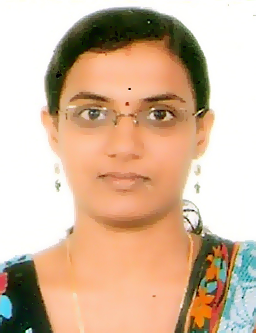 Name: Ms Prafita Babu S. Address : E-54/5 GSECL Colony Wanakbori TPS Kheda Dist 388239Contact Nomber : 7567543117Date of Birth : 31/01/1986Sex: Female Marital Status : Married Religion: Hindu Languages Known: Gujarati, Hindi, EnglishNationality: Indian DegreeExamination BodyYear of PassingPercentageSubjectRemarksHSCGovt. Of Kerala 200463.50%Science B Sc Uni of Kerala 200779.20%Mathematics M ScS P University200965.31%Plastic TechnologyB Ed University of Kerala201175.60%M Ed S P University 201580.43 %Gold Medalist 